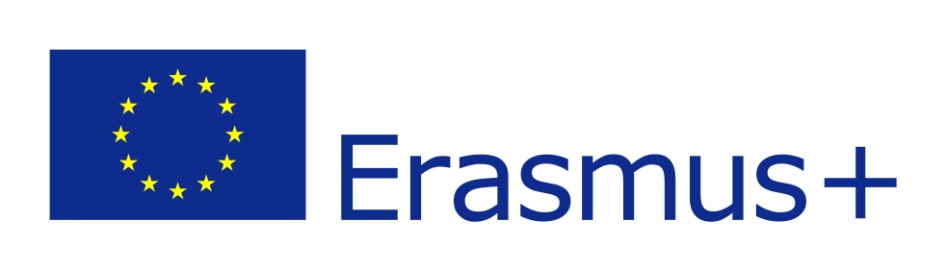 KA 102 – Mobilita učiacich sa a zamestnancov v OVP, program Erasmus+ 2020 „Nové skúsenosti“ číslo 2020-1-SK01-KA102-078074Odborná prax vo firmách v Ostrave a HavířoveTermín: 19. marec – 1. apríl 2023Dvojtýždňovú odbornú prax zabezpečila prijímajúca organizácia SPŠE, Makarenkova 1, Havířov v nasledovných firmách:VÍTKOVICE IT SOLUTIONS, a. s., Cihelní 1575/14, 702 00 Ostrava-Moravská Ostrava, Česká republika AutoCont IPC , a. s., Uhlířská 1064/3, 710 00 Slezská Ostrava, Česká republikaENDAXI CZ, s. r. o., Dlouhá třída 1146/95,  736 01 Havířov–Podlesí, Česká republikaPrevádzková odborná prax sa uskutočnila  19. 03. 2023– 01. 04. 2023 pod vedením odborného pedagogického dozoru. Zúčastnilo sa jej 6 vybraných žiakov 3. ročníka študijného odboru 2561 M informačné a sieťové technológie a študijného odboru 2675 M elektrotechnika. Žiaci boli vybraní podľa nasledovných kritérií: študijný priemer na polroku školského roka 2022/2023, správanie žiaka, prospech z odborných predmetov, aktivita a motivácia žiaka, odporučenie triednym učiteľom.Vybraní účastníci:Roman Bugáň – III. BMarek Gruľa – III. AHugo Haász – III. AMarko Eisner – III. DMarek Krajčír – III. EDenis Gaál – III. ASprevádzajúce osoby: Ing. Eleonora Haragová Ing. Ľubica ValentovičováŽiaci boli na mobilitu pripravovaní na pravidelných stretnutiach s organizátormi stáže. Žiaci pracovali v 3 firmách (2 firmy v Ostrave, 1 firma v Havířove) pod odborným vedením lektorov – zamestnancov firiem. Účastníci získali vedomosti, zručnosti a profesionálne kompetencie s ohľadom na potreby zamestnávateľských organizácií v EÚ. Odborná prax bola zameraná na oblasť informačných technológii a priemyselnej automatizácie, oblasť predaja a servisu výpočtovej techniky, oblasť priemyselnej informatiky a prácu s hardvérom, softvérom PC a so sieťovými komponentmi.Hodnotenie a overenie získaných odborných kompetencií: Lektori vo firmách ohodnotili vedomosti a zručnosti účastníkov v dokumente Monitorovanie a hodnotenie účastníka odbornej praxe. Sprevádzajúce osoby navrhli na základe hodnotenia lektorov vo firmách hodnotenie, ktoré zapísali do dokumentu Záznam o uznávaní vzdelávacích výstupov medzinárodných žiackych mobilít. Hodnotenie sa prenieslo a zohľadnilo v predmete prax.Absolvovaná odborná prax bola žiakom potvrdená v medzinárodnom certifikáte Europass Mobilita a v Certifikáte o absolvovaní odbornej praxe zo SPŠE Havířov. Účastníci si zlepšili svoju sociálnu a profesionálnu komunikáciu, ktorá im umožní lepšie naštartovať ich profesionálnu kariéru. Po skončení pracovnej doby a počas víkendov boli aktivity zamerané na spoznávanie kultúrnych a technických pamiatok (Vítkovice), športové aktivity, návštevu kultúrnych podujatí a spoznávanie histórie a súčasnosti Ostravy a Havířova.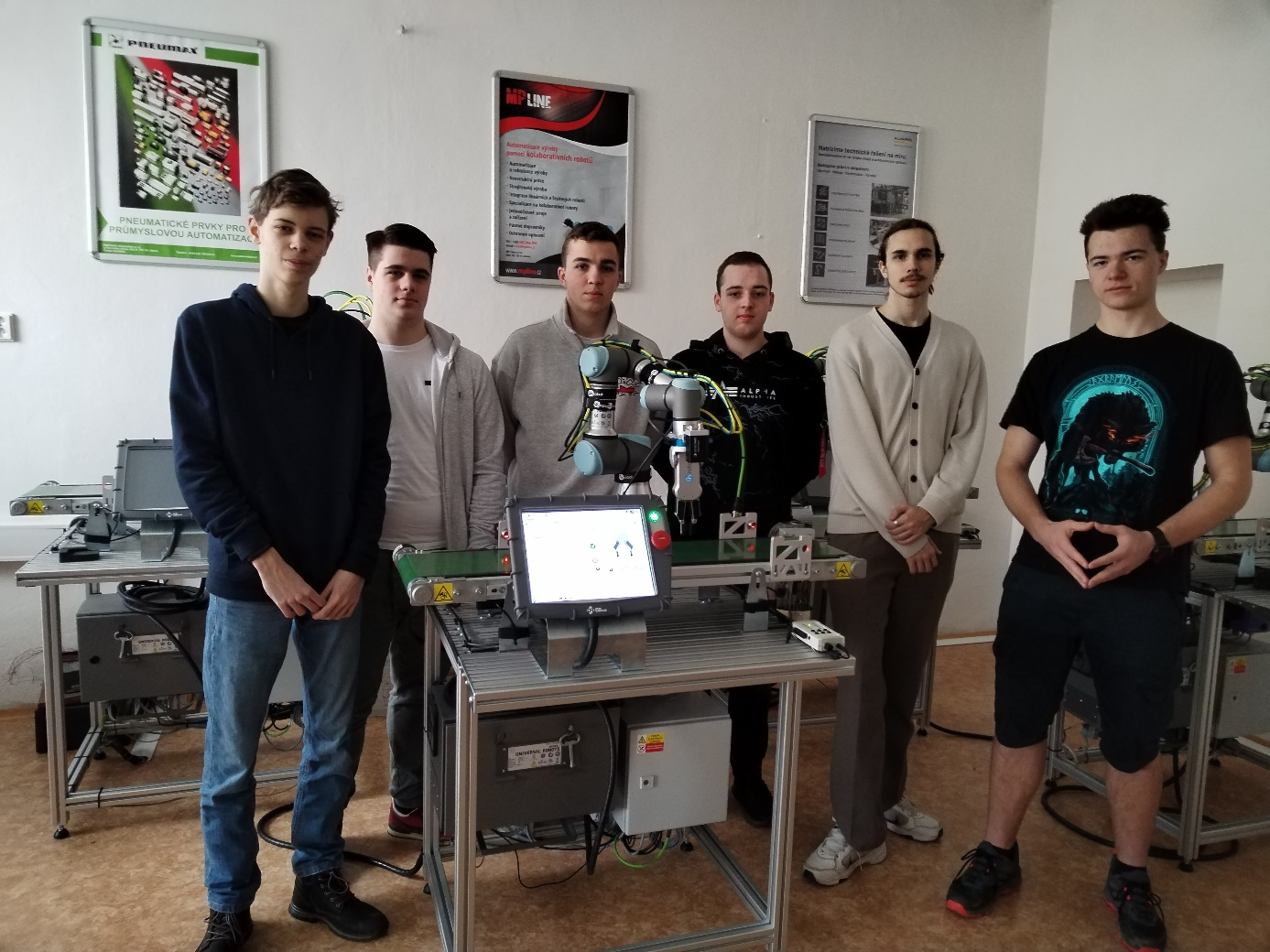 Realizáciou projektu sme dosiahli vytýčené ciele – absolvovaním odbornej praxe spájať teóriu s praxou, zvýšiť odborné kompetencie účastníkov zahraničnej stáže v oblasti IKT a  zlepšiť možnosť ich uplatnenia sa v ďalšom štúdiu a praxi.